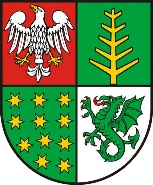 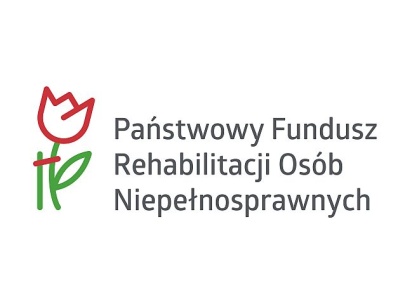 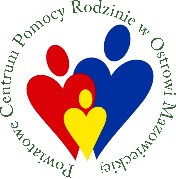 Pilotażowy program „Aktywny samorząd” Moduł I współfinansowany przez Państwowy Fundusz Rehabilitacji Osób Niepełnosprawnych realizowany w Powiecie Ostrowskim przez Powiatowe Centrum Pomocy Rodzinie w Ostrowi Mazowieckiej.ANKIETA EWALUACYJNA ROK UDZIELENIA DOFINANSOWANIA 2021Objaśnienia:W pytaniach, przy których podana jest lista odpowiedzi prosimy wstawiać znak „x” 
w odpowiedniej kratce.W pytaniach z podaną skalą odpowiedzi (od 1 do 5), 1 jest oceną najniższą, a 5 oceną najwyższą.Ilekroć w poniższej ankiecie występuje wyraz Pani lub Pan, w tych pytaniach, w których mogą, odnoszą się one również do dzieci i/lub podopiecznych, w imieniu których rodzic lub opiekun prawny podpisał umowę w ramach pilotażowego programu „Aktywny samorząd”.INFORMACJE O BENEFICJENCIE PROGRAMU (przez beneficjenta programu rozumie się adresata programu, tj. pełnoletnią lub niepełnoletnią osobę niepełnosprawną, która spełniając warunki uczestnictwa w programie uzyskała pomoc ze środków PFRON).     1. Dane osobowe:     2. Miejsce zamieszkania: miasto	  wieś     3. Płeć:kobieta	mężczyznaWiekdo 18 lat        19 – 25 lat         26 – 44 lata         45 – 60 lat w przypadku kobiet i 45-65 lat w przypadku mężczyzn     powyżej 60 lat w przypadku kobiet i 65 lat w przypadku mężczyznStopień niepełnosprawności (lub orzeczenie równoważne) posiadane w czasie realizacji Programu:orzeczenie o niepełnosprawności w przypadku dzieci do 16 roku życia znaczny stopień niepełnosprawnościumiarkowany stopień niepełnosprawności lekki stopień niepełnosprawnościRodzaj niepełnosprawności wg. orzeczenia?01-U – upośledzenie umysłowe 
02-P - choroby psychiczne 
03-L - zaburzenia głosu, mowy i choroby słuchu 
04-O - choroby narządu wzroku05-R – upośledzenie narządu ruchu 
06-E -  epilepsja07-S - choroby układu oddechowego i krążenia 08-T - choroby układu pokarmowego09-M – choroby układu moczowo-płciowego 10-N – choroby neurologiczne
11-I – inne, jakie……………………………………………..12-C - całościowe zaburzenia rozwojuCzy obecnie Pani/Pan pracuje?TAK – pracuję na otwartym rynku pracyna umowę o pracęna umowę cywilno-prawną (umowa zlecenie, umowa o dzieło) prowadzę własną działalność gospodarcząTAK – pracuję na chronionym rynku pracy (ZPChr, ZAZ, Spółdzielnia socjalna)na umowę o pracęna umowę cywilno-prawną (umowa zlecenie, umowa o dzieło)Nie pracuję - uczę się – studiujęNie pracuję, jestem zarejestrowana/y w Powiatowym Urzędzie Pracy 
Nie pracuję, ale poszukuję pracy na własną rękęNie pracuję dlaczego……………………………………………………………………...Jaka była Pani/Pana sytuacja zawodowa przed przystąpieniem do programu?pracowałam/pracowałem na otwartym rynku pracy pracowałam/pracowałem na chronionym rynku pracyprowadziłam/prowadziłem własną działalność gospodarczą studiowałam/studiowałem, uczyłam/uczyłem siębyłam/byłem osobą bezrobotną zarejestrowaną w Powiatowym Urzędzie Pracy byłam/byłem osobą bezrobotną, nieaktywną zawodowo
PRZEDMIOT DOFINANSOWANIA ZE ŚRODKÓW PFRONPrzedmiot dofinansowania ze środków PFRON to: (można zakreślić kilka odpowiedzi)A1 - zakup i montaż oprzyrządowania do posiadanego samochodu B1 - zakup sprzętu komputerowego lub jego elementów oraz oprogramowania        B4 - zakup sprzętu komputerowego lub jego elementów oraz oprogramowania (dysfunkcja narządu słuchu)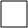 C1 – zakup wózka inwalidzkiego o napędzie elektrycznym C2 – utrzymanie sprawności technicznej wózka inwalidzkiego o napędzie elektrycznymC5 – zakup skutera inwalidzkiego o napędzie elektrycznym lub oprzyrządowania elektrycznego do wózka ręcznegoD – utrzymanie aktywności zawodowej poprzez zapewnienie opieki dla osoby zależnej Czy przedmioty dofinansowane ze środków PFRON są nadal w pełni sprawne? (nie dotyczy obszaru D)taknie – dlaczego?.....…………………………………………………………………………Czy jest Pani/Pan zadowolona/zadowolony z uzyskanego wsparcia?zdecydowanie tak raczej takraczej nie zdecydowanie nienie wiem/trudno powiedziećREHABILITACJA ZAWODOWA ADRESATA PROGRAMUDofinansowanie ze środków PFRON w ramach programu umożliwiło Pani/Panu: (można zakreślić kilka odpowiedzi)kontynuowanie pracypodjęcie stałej pracyrozpoczęcie własnej działalności gospodarczejwzrost efektywności pracy      wykonywanie pracy okresowej podniesienie kwalifikacji zawodowych przekwalifikowanie zawodowe         podjęcie lepszej pracypodjęcie nauki na poziomie wyższymkontynuowanie nauki poprawę stanu zdrowia nic się nie zmieniłoinne – jakie……………………………………………….Czy przed uzyskaniem pomocy ze środków PFRON, podejmowała/podejmował Pani/Pan próby poszukiwania pracy:tak	nie
 


Jeżeli tak, to jakie Pani/Pana zdaniem wystąpiły trudności/przeszkody? (można zakreślić kilka odpowiedzi):niechęć/obawa pracodawców względem pracy osób niepełnosprawnychbrak odpowiednich kwalifikacji zawodowychstanowisko pracy nieprzystosowane do rodzaju schorzenia bariery architektonicznebariery transportowe (w poruszaniu się)bariery w komunikowaniu się (porozumiewaniu z otoczeniem) brak ofert pracyzłe warunki pracy i płacystan zdrowiainne jakie).........................................................................................................................nie dotyczy, jeżeli zaznaczono wcześniej odpowiedź „nie” Po otrzymaniu dofinansowania z programu uważa Pani/Pan, że trudności/przeszkodywymienione wyżej:REHABILITACJA SPOŁECZNA ADRESATA PROGRAMUDofinansowanie ze środków PFRON w ramach programu umożliwiło Pani/Panu: (można zakreślić kilka odpowiedzi)podjęcie nauki na wyższym poziomiekontynuowanie nauki polepszenie warunków życia usamodzielnienie sięrozwijanie własnych zainteresowańnawiązywanie i podtrzymywanie kontaktów z ludźmi zaangażowanie się w pracę społecznąlikwidację barier w dostępie do uczestnictwa w społeczeństwie informacyjnym likwidację lub ograniczenie barier w poruszaniu się samodzielnielikwidację barier transportowych (w poruszaniu się) nic się nie zmieniłoinne ……………………………………………………………………………………..Jakie trudności/przeszkody towarzyszyły Pani/Panu w podejmowaniu aktywności społecznej? (można zakreślić kilka odpowiedzi)brak sprzętu elektronicznego np. komputer, laptop, smartfon itp. brak odpowiedniego oprogramowania ułatwiającego komunikację brak urządzeń lektorskich, brailowskichograniczenia związane z niepełnosprawnościąbariery architektonicznebariery transportowe (w poruszaniu się)trudność w znalezieniu oferty (kulturalnej, turystycznej)trudności natury finansowej zły stan zdrowiainne (jakie)......................................................................................................................nie dotyczy (nie było trudności)Czy	po	otrzymaniu	dofinansowania	z	programu	uważa	Pani/Pan, żetrudności/przeszkody wymienione wyżej:ZASOBY I KOMPETENCJE BENEFICJENTÓW PROGRAMUPoziom wykształcenia:gimnazjalne lub poniżej zasadnicze zawodowe średnie zawodoweśrednie ogólnokształcącewyższeCzy pobiera Pani/Pan naukę?tak nieCzy w ramach programu korzystała/korzystał Pani/Pan z dofinansowania do poniesionych kosztów nauki?tak niePYTANIA RÓŻNE21. Czy w wyniku uczestnictwa Pani/Pana w pilotażowym programie “Aktywny samorząd” zostały zlikwidowane lub zmniejszone bariery uniemożliwiające uczestnictwo w życiu:społecznym?tak	nie – dlaczego ……………………………………………………………. ……………………………………………………………………………………….zawodowym?tak	nie	- dlaczego …………………………………………………………... ……………………………………………………………………………………….w dostępie do edukacji?tak	nie	- dlaczego…………………………………………………………... ……………………………………………………………………………………….22. Czy Pani/Pana aktywność społeczna lub zawodowa wzrosła w wyniku uczestnictwa 
w pilotażowym programie „Aktywny samorząd”?tak	nie – dlaczego …………………………………………………………………………………………..Czy napotkała Pani/napotkał Pan na poważne uchybienia ze strony dostawcy przedmiotu dofinansowania? (można zakreślić kilka odpowiedzi)tak – proszę podać jakie:dostawa przedmiotu dofinansowania po wyznaczonym terminie dostarczenie wadliwego przedmiotu dofinansowaniadostarczenie przedmiotu dofinansowania niezgodnego ze specyfikacją na fakturze brak właściwego serwisu posprzedażnegoinne, jakie .....................................................................................................nieJak Pani/Pan ocenia wpływ udzielonej pomocy ze środków PFRON na swoją/podopiecznego rehabilitację zawodową? (ocena w skali od 1 do 5, gdzie 1 to najniższa ocena, 5 ocena najwyższa)w skali od 1 do 5 ...................nie dotyczyJak Pani/Pan ocenia wpływ udzielonej pomocy ze środków PFRON na swoją/podopiecznego rehabilitację społeczną? (ocena w skali od 1 do 5, gdzie 1 to najniższa ocena, 5 ocena najwyższa)          w skali od 1 do 5 ...................nie dotyczyDzięki pomocy otrzymanej ze środków PFRON w ramach programu poziom życia Pani/Pana/Podopiecznego :podniósł się obniżył siępozostał bez zmian W ramach ilu obszarów programu uzyskała Pani/uzyskał Pan/Podopieczny dofinansowanie ze środków PFRON?w jednym w dwóch w trzechpowyżej trzech,	(należy wpisać liczbę obszarów) Jak ocenia Pani/Pan obsługę programu przez pracowników PCPR w skali od 1 do 5?(gdzie 1 to najniższa ocena, 5 ocena najwyższa) ......................... Jakie było Pani/Pana źródło informacji o możliwości dofinansowania w ramach programu? (można zakreślić kilka odpowiedzi)prasa radio telewizja Państwowy Fundusz Rehabilitacji Osób NiepełnosprawnychPowiatowe Centrum Pomocy Rodzinieośrodek pomocy społecznej znajomiInternetinne, jakie ..........................................................................................................................Czy działa Pani/Pan na rzecz środowiska osób niepełnosprawnych?tak nieCzy chciałaby/chciałby Pani/Pan zaangażować się w działalność na rzecz środowiska osób niepełnosprawnych?taknie – dlaczego ……………………………………………………...……………………DZIĘKUJEMY ZA WYPEŁNIENIE ANKIETY


INFORMACJAZgodnie z art. 13 ust. 1 Ogólnego Rozporządzenia o Ochronie Danych (RODO) informujemy, że:1)	administratorem Państwa danych osobowych jest Powiatowe Centrum Pomocy Rodzinie w Ostrowi Mazowieckiej, adres: ul. Widnichowska 20, 07-300 Ostrów Mazowiecka;2)	administrator wyznaczył Inspektora Ochrony Danych, z którym mogą się Państwo kontaktować 
w sprawach przetwarzania Państwa danych osobowych za pośrednictwem poczty elektronicznej: pcpr@powiatostrowmaz.pl;3)	administrator będzie przetwarzał Państwa dane osobowe na podstawie art. 6 ust. 1 lit. c) RODO, 
tj. w celu niezbędnym do wypełnienia obowiązku prawnego ciążącego na administratorze, co wynika 
z ustawy z dnia 12 marca 2004 r. o pomocy społecznej, ustawy z dnia 9 czerwca 2011 r. o wspieraniu rodziny 
i systemie pieczy zastępczej, ustawy z dnia 24 lipca 2005 r. o przeciwdziałaniu przemocy w rodzinie oraz ustawy z dnia 27 sierpnia 1997 r. o rehabilitacji zawodowej i społecznej oraz zatrudnianiu osób niepełnosprawnych;4)	dane osobowe mogą być udostępnione innym uprawnionym podmiotom, na podstawie przepisów prawa, 
a także na rzecz podmiotów, z którymi administrator zawarł umowę powierzenia przetwarzania danych 
w związku z realizacją usług na rzecz administratora (np. kancelarią prawną, dostawcą oprogramowania, zewnętrznym audytorem, zleceniobiorcą świadczącym usługę z zakresu ochrony danych osobowych);5)	administrator nie zamierza przekazywać Państwa danych osobowych do państwa trzeciego lub organizacji międzynarodowej;6)	mają Państwo prawo uzyskać kopię swoich danych osobowych w siedzibie administratora.Dodatkowo zgodnie z art. 13 ust. 2 RODO informujemy, że:1)	Państwa dane osobowe będą przechowywane przez okres wynikający z przepisów prawa, tj. w ustawy 
z dnia 14 lipca 1983 r. o narodowym zasobie archiwalnym i archiwach oraz w Rozporządzeniu Ministra Kultury 
i Dziedzictwa Narodowego z dnia 20 października 2015 r. w sprawie klasyfikowania 
i kwalifikowania dokumentacji, przekazywania materiałów archiwalnych do archiwów państwowych 
i brakowania dokumentacji niearchiwalnej;2)	przysługuje Państwu prawo dostępu do treści swoich danych, ich sprostowania lub ograniczenia przetwarzania, a także prawo do wniesienia skargi do organu nadzorczego;3)	podanie danych osobowych jest dobrowolne, jednakże niezbędne do realizacji ww. celów.  Konsekwencją niepodania danych będzie nierozpatrzenie wniosku;4)	administrator nie podejmuje decyzji w sposób zautomatyzowany w oparciu o Państwa dane osobowe.  Imię i nazwisko: …………………………………………………………………………………….  Imię i nazwisko: …………………………………………………………………………………….  Imię i nazwisko: …………………………………………………………………………………….  Imię i nazwisko: …………………………………………………………………………………….└──┴──┘-└──┴──┴──┘kod pocztowy…………………………….poczta…………………..…...………..………………...…………...└──┴──┘-└──┴──┴──┘kod pocztowy…………………………….pocztamiejscowośćulicanr posesji udało się całkowicie zlikwidować udało sięzmniejszyć pozostały bezzmian pogłębiły się udało się całkowicie zlikwidować udało sięzmniejszyć pozostały bezzmian pogłębiły się                               Data              Czytelny podpis BeneficjentaOświadczam, że zapoznałem/łam się z treścią ww. klauzuli……………………………………………czytelny podpis